Kostenlose Eintrittskarten für Kino, Kunst und Kultur!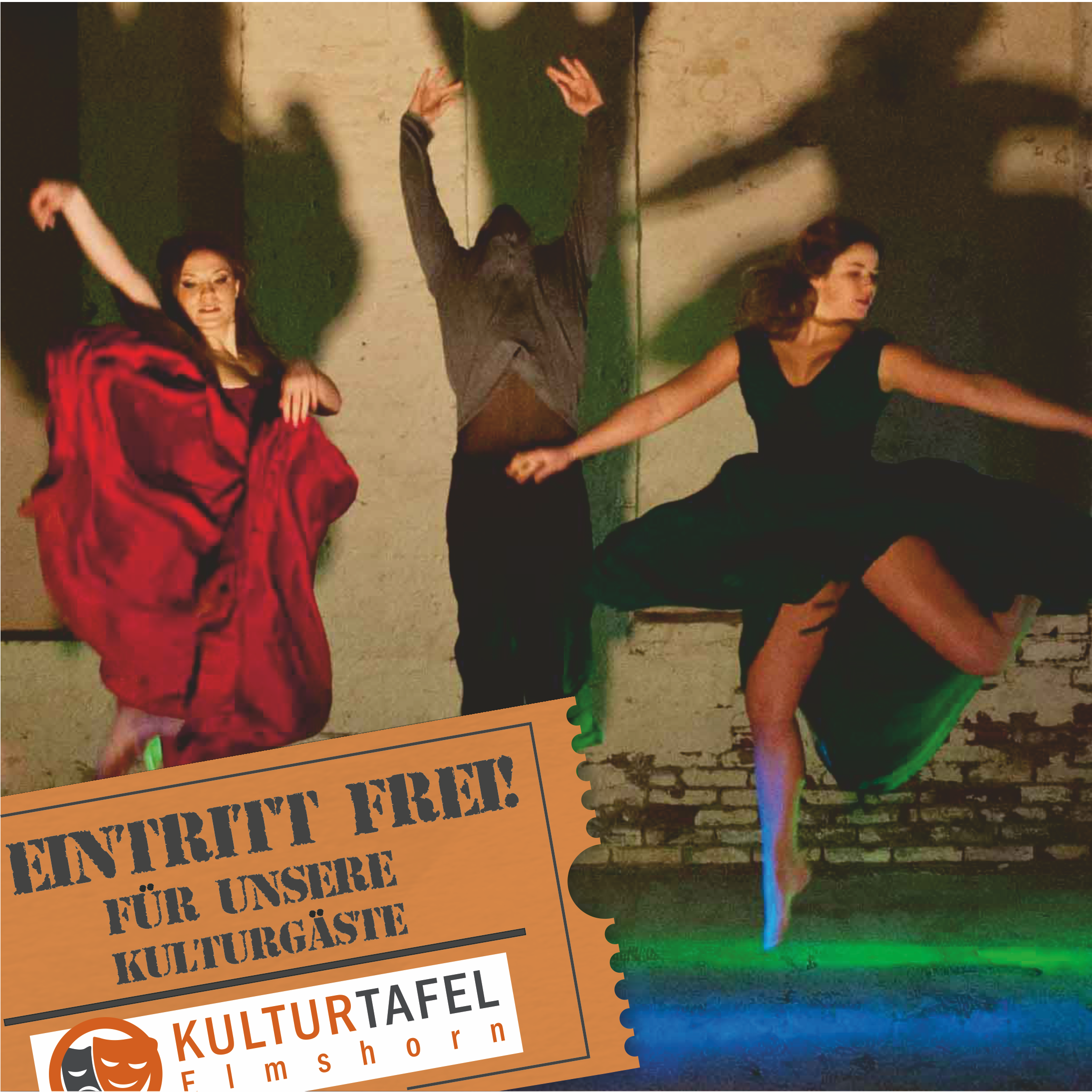 Die KulturTafel Elmshorn vermittelt kostenlose Eintrittskarten zu kulturellen Veranstaltungen an Menschen mit nur geringem Einkommen. Ein Konzert erleben, einen Kinobesuch genießen, ins Theater gehen, eine Kleinkunstbühne besuchen oder bei Sportveranstaltungen mitfiebern - das ist für viele Menschen nicht möglich. Zu teuer sind die Eintrittskarten, wenn man mit einem geringen Einkommen hinreichen muss.Das will die KulturTafel Elmshorn ändern. Die Idee: Kunst und Kultur mit allen. Wir vermitteln die nicht verkauften Eintrittskarten der Veranstalter an Menschen aus Elmshorn, die sich eine Beteiligung am kulturellen Leben in unserer Stadt finanziell nicht leisten können. Wir bieten einen bunten Strauß ganz unterschiedlicher Events und laden Sie ein zu Veranstaltungen im Cineplex Elmshorn, Stadttheater, Haus 13, Industriemuseum, sowie M.S. Klostersande und noch weiteren Kultur- und Sportstätten. Das Beste – wenn Sie es wünschen vermitteln wir ihnen jeweils zwei kostenfreie Karten, denn wer geht schon gerne alleine zu einer Veranstaltung.Für die Vermittlung der Karte rufen wir Sie an, fragen ob Sie die Veranstaltung besuchen wollen und hinterlegen die Karten an der Abendkasse, wo Sie diese unter ihren Namen abholen können.Melden Sie sich jetzt bei der KulturTafel an. Die Anmeldung geht ganz einfach. Laden Sie den Flyer herunter oder Sie nutzen unsere Online-Eingabe unter: www.kulturtafel-elmshorn.de/kulturgast-werden/anmeldung/. Füllen Sie das Anmeldeformular vollständig aus. Informierten Sie uns über Ihre kulturellen Interessen und legen Sie diese Anmeldung zusammen mit Ihrem Einkommensnachweis in der Anlaufstelle der KulturTafel oder bei einem unserer SozialPartnern in ihrer Nähe vor. Für Anmelder:innen mit Kindern haben wir etwas ganz Besonderes. Kommen Sie mit Anmeldung und Einkommensnachweis ins Büro der KulturTafel, so erhalten sie Kinokarten-Gutscheine für die ganze Familie sofort mitgegeben.Wir wünschen Ihnen viel Spaß mit Kunst, Kultur und Kommunikation in Elmshorn.Die Liste der Sozialpartner in ihrer Nähe finden Sie im Internet:
www.kulturtafel-elmshorn.de/sozialpartner Besuchen Sie uns im Büro
Anlaufstelle der KulturTafel
c/o engagiert in Elmshorn
Alter Markt 11 – Marktpassage
im 1.Stock gegenüber vom CafeÖffnungszeiten: Mo., Di. und Do. 11.30 bis 15.30 Uhr
oder nach VereinbarungTelefon: 041 21 – 780 84 44
Mail: info@kulturtafel-elmshorn.de